ИЮНЬ 2018  годПРОДАВЕЦ, КОНТРОЛЕР-КАССИР, ТОВАРОВЕД 1.  В продуктовый магазин требуется продавец. Тел. 7-71-312. Требуется продавец. Тел. 8-922-19-33-7153. Требуется продавец в магазин. Тел. 8-992-007-14-194. Продавец (продукты, м-н «Север»). Тел. 6-42-825. Продавец (сутки через двое). Тел. 8-900-200-42-006. Требуется продавец. Тел. 8-909-029-07-887. Требуется продавец. Тел. 8-922-125-31-768. Требуются продавцы в киоск и магазин. Тел. 8-908-903-14-44ПОВАР, КОНДИТЕР, ТЕХНОЛОГ 1. Требуется повара в магазин «Суши-Вок». Тел. 8-950-652-78-87 Наталья Юрьевна2. В ЗОЛ требуются повара, мойщицы посуды, кух. работники. Тел. 8-965-517-95-783. В «Оперу»: повар и администратор. Тел. 8-982-620-50004. Требуются повар, кух. рабочий. Телефон 8-952-135-93-395. В новое детское кафе требуется повар. Обращаться по телефону: 8-908-901-49-77 Артем.6. Заведующего по производству (общ. питание) от 45 000 до 95 000р., официальное трудоустройство, обучение. Тел. 8-922-02-63-2807. Требуется повар-универсал. Тел: +7 (34385) 3-10-07, +7-909-00-42-4428. В кафе требуются повара. Тел. 8-953-044-44-44ОФИЦИАНТ, БАРМЕН, АДМИНИСТРАТОР1. Требуются официанты и бармены. Тел. 8-922-166-26-992. В кафе требуются бармены. Тел. 8-953-044-44-44ЛОГИСТ1. Требуется кладовщик, знание 1С. Тел.  8-950-652-62-112. ТК требуются кладовщик (продукты питания). Тел. 8-902-874-51-82БУХГАЛТЕР1. Требуется бухгалтер со знанием «1С: Торговля» в перспективе с обязанностями главного. Тел. 8-965-526-15-37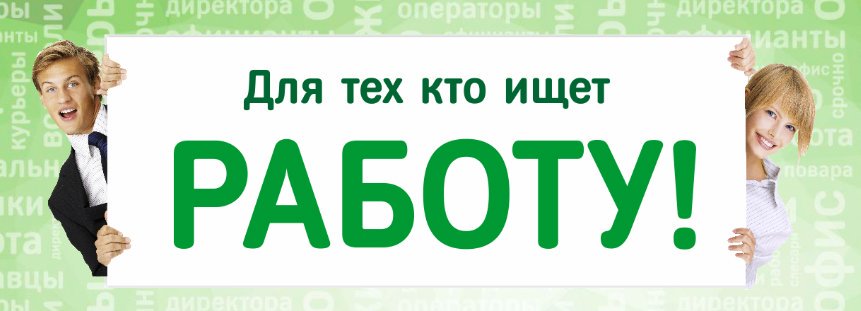 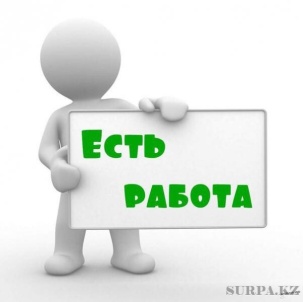 